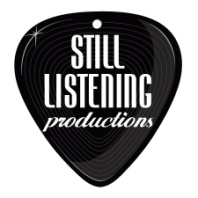 Collin Elliott:  Live Ceremony/Cocktail Hour SonglistYou & Me 					Dave Matthews BandStars Go Blue 					Ryan AdamsTwo 						Ryan AdamsWho Are You When I’m Not Looking 	Blake SheltonMemories of Us 				Keith UrbanWildflowers 					Tom PettyYellow 					ColdplayA Message 					ColdplayLovers In Japan 				ColdplayFree 						Zac Brown BandWhatever It Is 					Zac Brown BandWhat Matters 					Edwin McCainI’ve Seen A Love 				Edwin McCainI’m Yours					Jason MrazDesire 						Ryan AdamsAll I Want Is You 				U2With Or Without You 			U2One 						U2Crazy About You 				WhiskeytownIn My Life 					The BeatlesHere Comes The Sun 				The BeatlesHeaven					Bryan AdamsWhen You Say Nothing At All 		Ronan KeatingOne Love 					Bob MarleyCrazy Love 					Van MorrisonTupelo Honey 					Van MorrisonJust Like Heaven 				The CureDiamonds on the Soles of her Shoes 		Paul SimonAmerican Girl 				Tom PettySomebody Like You 				Keith UrbanYou Shook Me All Night Long		AC/DCWinding Wheel 				Ryan AdamsAnswering Bell 				Ryan AdamsFirecracker 					Ryan AdamsThe Rescue Blues 				Ryan AdamsChin Up, Cheer Up 				Ryan AdamsDesire 						Ryan AdamsWait In Vain 					Bob MarleyNo Woman, No Cry 				Bob MarleyStill Haven’t Found What I’m Looking For 	U2Days Like This 				Van MorrisonInto The Mystic 				Van MorrisonChampagne Supernova 			OasisAll You Need Is Love 			The BeatlesYou’re The World To Me 			David GrayBabylon 					David GrayBe Mine 					David GrayBetter Together 				Jack JohnsonFree 						Donavon FrankenreiterI Can’t Help Falling In Love With You 	ElvisCannonball 					Damien RiceBlue Mind 					Alexi MurdochAll My Days 					Alexi MurdochFirst Day Of My Life 				Bright EyesDon’t Think Twice It’s Alright 		Bob DylanForever 					Ben HarperEverybody Move It				Teddy ThompsonHeart Of Life 					John MayerI’ll Follow You Into The Dark 		Death Cab For CutieRing Of Fire 					Johnny CashThe Way I Am 				Ingrid MichaelsonUmbrella 					RihannaWonderwall 					OasisHeaven 					Brett Dennan